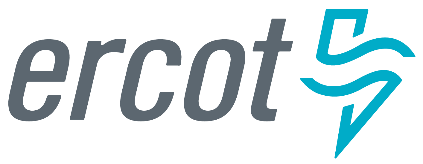 Operations Training Working Group (OTWG)October 11th, 2018ERCOT 800 Airport Drive, Taylor, Building TCC 1, Room 253/WebEx0900-1030Anti-trust AdmonitionTo avoid raising concerns about antitrust liability, participants in ERCOT activities should refrain from proposing any action or measure that would exceed ERCOT’s authority under federal or state law. For additional information, stakeholders should consult the Statement of Position on Antitrust Issues for Members of ERCOT Committees, Subcommittees, and Working Groups, which is posted on the ERCOT website.DisclaimerAll presentations and materials submitted by Market Participants or any other Entity to ERCOT staff for this meeting are received and posted with the acknowledgement that the information will be considered public in accordance with the ERCOT Websites Content Management Operating Procedure.Approval of Meeting Notes – June 2018UPCOMING/CURRENT EVENTSInstructor Development “Train-the-Trainer” Training (November 8th, 2018)11am – 1pmTopic – Developing Learning ObjectivesRECENT EVENTS,OPERATIONS NOTICES,  NOGRRs and NPRRsN/AITEMS FOR DISCUSSIONERCOT Exam (Josh Aldridge)  Consensus on one certificationCombine ERCOT fundamentals manual sections 2, 13 and 15; Nodal Operating Guide sections 2, 3, 4, 6, 7 and 11; Nodal Protocols section 2  NOGRR required to address NOG Section 1.5.6Practice tests being createdPlease offer feedback on operator experienceHPI Task Force FindingsFindings sent to group prior to meetingUpdates to ERCOT Fundamentals manual (Josh Aldridge)Request reviews of the fundamentals manual Suggest changes of incorrect or confusing informationSuggest updates to include more in-depth “how” where neededUpdates from CNP on redlines?Black Start Training Evaluation Task Force (Josh Aldridge) Task Force scope has been developed and was briefed as part of the meetingFindings returned on August 9th, 2018OTWG Chairman briefing questions to BSWG at next meetingBlackstart Pre-requisite Computer Based TrainingSenior VP of Operations directedWill focus on the basic information covered in first two days of 2018 BSCBT will be worth between 1 or 2 hoursCompletion is REQUIRED to attend BS in personMaterial is pending contract completion with CBT providerNew System Restoration StandardEOP-005-3 R.5, becomes effective April 1st 2019Additional training requirement for TOPsChange of day for 2019 OTWG meetingsDiscuss the potential of changing the day on which the OTWG meetsERCOT Initial Operator Training Program (Josh Aldridge)Piloting is underway with 10 participantsPilot program is 100% CBT focused on 10 modulesA need for Instructor-led content will be studied based on pilot resultsParticipants will be prepared for ERCOT and NERC certification examsContracting for official practice exams is underway2019 Cycle Training Calendar Discussion (Erik Johnson)Available dates – Cycles 1 – 5Final date for OTS is cycle 5 (August 26 – October 3)Pilot the week before July 4thTheme and Topic Selection for 2019 OTS (Josh Aldridge)Request suggestions on daily time framesRequest feedback on splitting classes for 1-2 days and combing classes on final dayPotentional Topics: (see topic list at the end)QSE’s – 19TOP’s – 20Mix crowd – 15Thoughts on a performance simulation on final day?New BusinessSolicit new businessAdjournNext Meeting Dates (Information will be updated by the meeting)November 8 (9 am)	TCC 1, Rm 252 / WebExDecember 13 (9 am)	TCC 1, Rm 253 / WebEx2019 TRAINING EVENTS2019 Black Start and Restoration TrainingPilot: February 25th (Generation and Transmission Dynamics) and February 26th – 28th (Black Start and Restoration Training)Week 1:  March 18th (Generation and Transmission Dynamics) and March 19th – 21st (Black Start and Restoration Training)Week 2:  March 25th (Generation and Transmission Dynamics) and March 26th – 28th (Black Start and Restoration Training)Week 3:  April 1st (Generation and Transmission Dynamics) and April 2nd – 4th (Black Start and Restoration Training)Week 4:  April 8th (Generation and Transmission Dynamics) and April 9th – 11th (Black Start and Restoration Training)Week 5:  April 15th (Generation and Transmission Dynamics) and April 16th – 18th (Black Start and Restoration Training)Week 6:  April 22nd (Generation and Transmission Dynamics) and April 23rd – 25th (Black Start and Restoration Training)Inclement Weather Week: April 29th (Generation and Transmission Dynamics) and April 30th – May 2nd (Black Start and Restoration Training) 2019 Operator Training SeminarPilot: August 20th – 22nd  Week 1: August 27th – 29th Week 2: September 3rd – 5th Week 3: September 10th – 12thWeek 4: September 17th – 19thWeek 5: September 24th – 26thWeek 6: October 1st – October 3rdWebEx ConferenceTopic Suggestions for QSE’sGenerator ProtectionUnannounced Resource TestingWind Energy Requirements & IntegrationQSE functions & ResponsibilitiesFrequency ControlGeneration Dispatch in a De-Regulated MarketControl PerformanceReactive Voltage ControlReal-Time Dispatch and ReliabilityImpact to frequency control during startup & shutdown of unitsNew Generation Technologies and ERCOTERCOT Market Role in Emergency OperationsDistributed Energy & Demand ResponseRUC ProcessMarkets & ReliabilityGenerator WeatherizationWind Forecast & MW SchedulingWind Technologies & CapabilitiesSeasonal Planning ConsiderationsTopic Suggestions for TOP’sUnderstanding Voltage, Reactive Support & ControlImpact of Transmission System VoltageUsing Generation & Load to Control FrequencyProtection SystemsBlock Load TransfersLoad Shed Requirements CREZ Updates and TrendsBasic Transmission Line ProtectionVoltage ControlCurrent ERCOT RASs, RAPs and AMPsERCOT DC TiesCongestion Management ActionsBasic Transformer ProtectionGMD Effects on TransmissionResponding to Post-Contingency Overloads, IROLs & SOLsVoltage Collapse and Sympathy TripsReal-Time Transmission Congestion Management & Market EffectsTOP Operation Experience with Wind GenerationSeasonal Planning ConsiderationsFar-West Texas ProjectTopic Suggestions for Mixed Crowd’sHuman Performance Improvement (HPI)System Operator Roles in Cyber SecurityEmergency Operations in ERCOTERCOT Security PlansCRR FundamentalsCoping with Shift WorkOutage SchedulerBlack Start Plans: Creation and ImplementationCritical Infrastructure Protection (TRE SSRG)Security Constrained Economic Dispatch (SCED)Sabotage ReportingERCOT Demand ResponseERCOT EMS Network ApplicationsNatural Gas Industry Design Your Screen for Situational Awareness